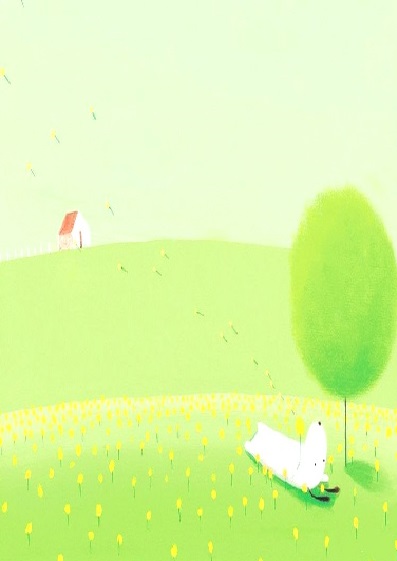 導師:王俊凱                  系別班級:微電四甲得獎感言:    首先感謝學校的肯定，能獲得績優導師獎項的殊榮，本人深感榮幸。本人擔任導師已第八年，第一次獲得績優導師獎，內心感到驚喜。學校導師的工作並不輕鬆，相當繁瑣，能獲獎這都要感謝班上班級幹部的無私付出以及同學們的互相幫忙與配合，才能順利完成各項導師的工作，因此這項殊榮是屬於微電四甲全體同學的。    本人是以朋友的角色來和同學相處的，時常傾聽同學們的心聲，以及了解同學們的日常，不喜歡以長輩的姿態長篇大論，讓同學能學習彼此尊重，並了解朋友的重要以及相處之道。    導師角色的功能有無限的可能，對於本人來說仍然有很大的努力空間，自我期許希望未來在導師工作上能堅持服務熱忱，成為學生最信任與最尊敬的導師。